SHARON BAPTIST CHURCH WEEKDAY SCHOOLA Ministry of Sharon Baptist Church6411 Sharon Road, Charlotte, NC 28210Phone: (704) 552-1762 / e-mail:  info@sbweekday.org2021-2022 POLICY FORMREGISTRATION FEESDue at time of registration with a completed Application formRegistration is Non-RefundableTuition payments are also non-refundable, unless your family is moving out of the metropolitan Charlotte area and a 30 day notice is givenSeptember’s payment for New families is due with registration.  Subsequent tuition payments are due on the 10th day of every month.    Therefore, tuition will always be one month ahead.   A fee of $20.00 will be charged for payment received after the 15th (unless prior arrangements have been made with the Director).  Monthly fees are payable in full regardless of absenteeism.September’s payment for Current families is same as above with the following exception:  Current families are only required to pay registration fee when registering.  The first month’s tuition will not be due until May. If you are mailing tuition, it should be mailed to:  Sharon Baptist Church, Attn:  Jackie Nash, 6135 Park Hill Rd., Charlotte, NC  28277.  Please make all checks payable to:  Sharon Baptist Weekday School, and note your child’s name and class on the check (see SPECIAL NOTE REGARDING TK TUITION on Registration Form).  Please note that our school has implemented Tuition Express to facilitate payments.  This system allows payments by debit from a checking or savings account.  If your family chooses to use Tuition Express, an authorization form will need to be completed before payments can be deductedIf you have questions or need more information, contact Tiffany Martin, Director at 704-552-2194 (school) or 704-995-7734 (cell).ANSWERS TO COMMON QUESTIONSSchool hours are 9:30 – 1:15. There is usually someone in the office to answer the phone from 8:45 until 1:45.  School starts the day after Labor Day and ends the Thursday before Memorial Day.  Our schedule is similar to Charlotte Mecklenburg Schools; however, we do not follow teacher workdays or weather delays/closings.Children bring a lunch from home.  Due to the number of children with severe allergies, our policy is that any food brought to school does not contain nuts.  We are a nut free school.  This includes ALL nut butters.You will be contacted in the summer regarding classroom open houses (weeschool, Pre-K, TK) and individual classroom visits (3’s).  That letter will also give you information about the start of school along with reminding you of your tuition amount. Carpool Line: We have morning drop-off and afternoon pick-up in our carpool line for all students. We find this helps tremendously in establishing independence for our students. CLASS INFORMATIONWEESCHOOLToddler II:  12-23 Months and walking.  Parents choose 2, 3, 4 or 5 days.  The child-teacher ratio is 8:2.2A:  Birthdates of April 1, 2019 – August 31, 2019.  Parents choose 2, 3, 4 or 5 days.  The child-teacher ratio is 8:2.2B:  Birthdates of September 1, 2018 – March 31, 2019.  Parents choose 2, 3, 4 or 5 days.  The child-teacher ratio is 10:2.PRESCHOOL & TK3 Year Old Classes:  3 years old before September 1, 2021.  Please see Director for exceptions. Parents choose 3, 4 or 5 days a week.  Pre-Kindergarten Classes (Pre-K):  4 years old before September 1, 2021.  Please see Director for exceptions. Parents choose 4, or 5 days a week.  Transitional Kindergarten (TK):  5 years old between April and October 2021 (Younger 5s/Older 4s).  Please see Director for exceptions.  Class meets Monday through Friday.   Ratio is 16:2 or 10:1. SHARON BAPTIST CHURCH WEEKDAY SCHOOLE-Mail:  info@sbweekday.orgA Ministry of Sharon Baptist Church2021-2022 REGISTRATION FORMChild’s Name: ____________________________________________________Gender: _______DOB: ____________________Child is Called: _________________________________   Parent’s Names: _________________________________________     Preferred Phone Number: __________________________________________Address: ___________________________________________________________________________Zip: ___________________Father’s Cell: _______________________________________  Mother’s Cell: ________________________________________E-mail Address: ____________________________________________________________________________________________   Church Home/Affiliation____________________________	Cell Phone Carrier (For text purposes) ____________Is your child immunized? __________ All children must have annual medical and immunization updates.   No child is accepted without immunizations.  			Please Initial __________________Sharon Baptist Weekday School uses photographs, videos and the work of the children throughout the school year for class projects, program presentations, newsletters, website/social media and school publications.  All materials will be used for program purposes only.  Sharon Baptist Weekday School will not publish any child’s name with their image in social media; however, be conscious that through your own and/or other people’s activity, your child’s identity may be revealed in posts and commentary.								Please initial ___________________Registration Fee (per child):  $100 for 1-3 days or $150 for 4-5 days.  Covid-19 Cleaning Fee is $50 per child (due September 1).  All registration and tuition fees are non-refundable if a space is offered.We strive to make the preschool experience the best we can for each child.  To make sure we can accomplish this, please describe your child’s special needs (ie, food or other allergies, social skills delay, physical challenges, etc.)  This is very important for class placement.________________________________________________________________________________________________________________________________________________________________________________________________________________________________________________Tuition ExpressWith this optional service, you can pay your monthly tuition and Covid-19 fee as an automatic debit.  This first payment will be taken on May 10th for current SBWS families.  A separate form will be provided for interested new families.**SPECIAL NOTE REGARDING TK TUITION:  Those enrolled in TK (New or Current) will have two non-refundable tuition payments due before school starts in the fall.   September tuition is due at registration and October tuition is due May 10th.     November tuition will be due in September, December’s in October and so on with the last payment for the school year due on March 10th.    Parent Signature								          Date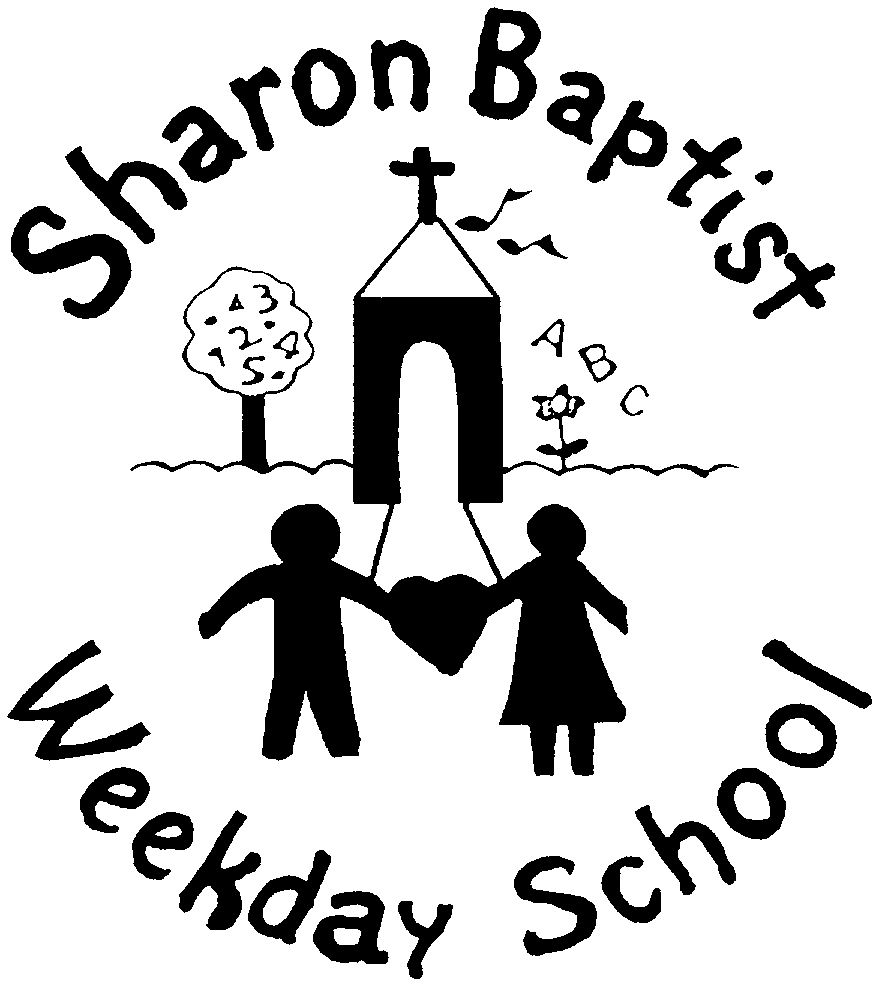 